1.Course Identity1.Course Identity1.Course Identity1.Course IdentityCourse Name/BlockManagement AccountingManagement AccountingManagement AccountingFacultyBusiness and EconomicsStudy programManagementCodeSEM518Credits weight3GroupUII/FBE/S1-Program StudiType of CourseCompulsorySemester5AvailabilityOpen to PublicLearning MethodClassroom SessionMediaOnlineCourse Cluster/BlocksDissertation-related Course (MKPD)PrerequisiteIntroductory Accounting2. Course DescriptionManagement accounting is an essential tool in a business to improve the ability of managers to make decisions. As leaders and decision makers, managers need to have the right tools in implementing and controlling all activities in the unit they lead and make decisions oriented towards the creation of the organizational value. Management Accounting has the role of managing business financial data to become precise and accurate information. The three main objectives of providing financial information are related to planning, controlling, and making effective decisions. The scope discussed in this course includes cost behavior, relevant information for decision making, product costs, accounting for planning and growth, and capital budgeting.3. Learning Outcomes3. Learning Outcomes3. Learning Outcomes3. Learning OutcomesCPL CodeFormulation of Graduate Learning Outcomes(CPL)CPMK CodeFormulation of Course Learning Outcomes(CPMK)S1To be devoted to God Almighty and become virtuous personCPMK-01Students are able to understand and explain management accounting as a management tool in the decision-making process. (S1, S3, S7, S9, PP3, KU1, KU2, KU3, KU4, KK2, KK3, KK4, KK5)S3To internalize values, norms and ethics that prioritize integrity, honesty, responsibility and trustworthiness in carrying out their professionCPMK-02Students are able to understand and explain product costing. (S1, S3, S7, S9, PP3, KU1, KU2, KU3, KU4, KK2, KK3, KK4, KK5)S7To abide by the law and discipline in the life of society and the stateCPMK-03Students are able to understand and explain the role of accounting in planning and control. (S1, S3, S7, S9, PP3, KU1, KU2, KU3, KU4, KK2, KK3, KK4, KK5)S9To independently apply their knowledge to generally deal with their real-life matters and their professional life matters (practicing knowledge, and acting based on knowledge), by implementing Islamic values towards mercy for the universe.PP3To acquire at least one international languageKU1To understand and implement theoretical concepts, methods and analytical tools for management functions (planning, implementing, directing, monitoring, evaluating, and controlling) and organizational functions (marketing, HR, Operations, and Finance) in various types of organizationsKU2To contribute to the preparation of the organization's strategic plan and translate the strategic plan into an organizational operational plan at the functional levelKU3To identify managerial problems and organizational functions at the operational level, as well as take appropriate solutions based on developed alternatives, by applying entrepreneurial principles that are rooted in local wisdomKU4To make the right managerial decisions in various types of organizations at the operational level, based on analysis of data and information on organizational functionsKK2To build positive collaboration with local, national and international communities in the business sectorKK3To see opportunities quickly and dare to take risks responsibly to provide optimal benefitsKK4To think "outside the box" in implementing the values of perfection in accordance with the Islamic Treatise by taking approaches and reasoning to solve problems based on management scienceKK5To develop visionary thinking, be open, communicative, creative, responsive to change and responsive to scientific and technological advancement within the scope of management science4. Main Learning Materials and References4. Main Learning Materials and ReferencesLearning MaterialsManagement Decision Making.Managerial Accounting, Business Organization, and Professional EthicsCost Behavior and Cost-Volume-Profit AnalysisCost Management Systems and Activity-Based-CostingInformation Relevant in Making Selling Price DecisionsInformation Relevant in Making Operational Decisions Product CostingCost AllocationAccounting for Overhead CostsSystem of Job-Order Costing and Process-CostingAccounting in Planning and ControlIntroduction to BudgetsMaster Budget and Preparation of Master BudgetFlexible Budgets and Analysis of VariancesManagement Control Systems and Accountability AccountingManagement Control in Decentralized OrganizationsCapital BudgetingCapital Budgeting for Programs or ProjectsCash Flows Relevant for Net Present Value AnalysisMain ReferenceHongren Charles T. 2014. Introduction to Management Accounting. 16 th edition. Prentice Hall International Inc, London.Supporting ReferencesMowen, Maryanne M, Hansen, Don R, and Heitger, Dan L. 2016. Cornerstones of Managerial Accounting. 6th Edition. Cengange Learning. Boston.Shields, Michael D. 2015. Established Management Accounting Knowledge. Journal Of Management Accounting Research American Accounting Association. 27 (1): 123–132.Date: February 10, 2021Date: February 4, 2021Date: February 1, 2021Approved by DeanExamined by Head of Study ProgramCompiled by :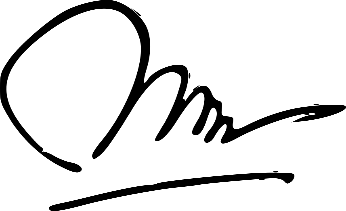 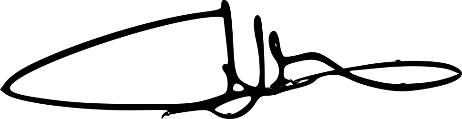 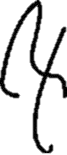 Jaka Sriyana, Prof., SE., M.Si., Ph.DAnjar Priyono, SE., M.Si., Ph.DSuhartini, Dra., M.Si